   MAJORETTE SPORT WORLD FEDERATION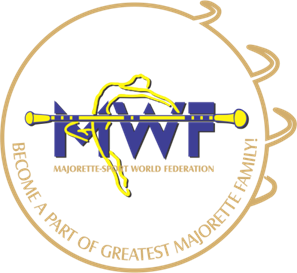                         MWF meetings                         19.-20.10.2019. – BELGRADE/SERBIA                     E-mail: sales5@belgradehotelsgroup.com                                     bgmazoretkinje@yahoo.com            DEADLINE - 20.09.2019.HOTEL RESERVATION:MEALS:                    ACCOMODATION                       MWF meetings                                 BELGRADE/SERBIA                                     19.-20.10.2019.                          Queen’s Astoria Design hotel 4****                                                           www.astoria.rsLUNCH Price per person 12 EuroCold dishes:French saladSelection of cured meats and cheeses Spinach and cheese rollGreek saladVitamin saladSmoked salmon saladHot dishes:Veal cream soupGratinated chichen with prosciuto and melted cheese and aromatized potatoPork, tomato and peper stue with pastaGrilled hake and squid with buttered vegetablesDesserts:Chocolate and coconut cakeWalnut baklavaFresh fruits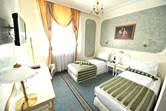 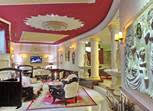 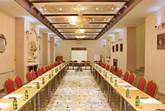 NAMEE-mail:Mob:NUMBER PERSON / ROOMDATE / NUMBER NIGHT CONTACT PERSONDATE/LUNCHDATE/ DINNERROOMPRICE1 bed business room47,00 eur2 bed room50 ,00 eur3 bed room75,00 eur